PONEDELJEK, 30.3.2020Odpri dokumenta:PPT_Breakfast in posnetek_BreakfastOb poslušanju posnetka v ozadju se premikaj po PPT naprej in sodeluj po mojem navodilu. Žal mi nagaja snemalnik na računalniku, upam, da bo šlo s posnetkom v ozadju. 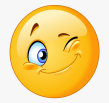 Veselo na delo.PETEK, 3.4.2020Oglej si posnetek dialoga, ki sta ga zaigrali Brina in Zala (https://youtu.be/gkbfoUwvoYw).Ponovno si preberi dialog iz PPT_Breakfast.Sedaj pripravi vse potrebno in si izberi nekoga, s kom boš dialog zaigral. Kar reče, da bo jedel za zajtrk mu tudi pripravi. Nato vlogi zamenjajta in ti poveš kaj želiš za zajtrk in ti pripravi on/ona.Za idejo: lahko pripraviš tudi Fruit smoothie iz posnetka: https://youtu.be/95ADQVoM9vk 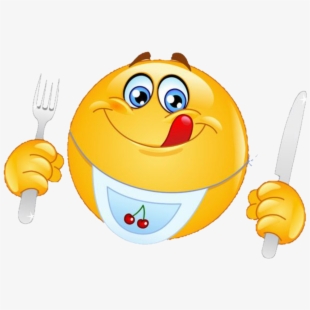 Če je karkoli nerazumljivega, kar pogumno vprašaj na moj e-mail. Vesela bom, če karkoli iz tega tedna (posnetek, sliko, komentar…) delite z mano na moj e-mail: mojca.slavic@yahoo.comali na padletu, ki sem ga ustvarila za našo skupino: https://padlet.com/mojcaslavic1/bdyurl9e4qq4 (tukaj komentar oddate tako, da kliknete na + v desnem kotu). Ne pozabite se podpisati.See you, teacher Mojca